С 1 апреля проиндексированы социальные пенсииКраснодар, 1 апреля 2022 года. Проиндексированные на 8,6% пенсии по государственному пенсионному обеспечению начнут поступать гражданам со 2 апреля по стандартному графику доставки.Повышение затрагивает порядка 128,5 тысяч пенсионеров Кубани, включая 120 тысяч получателей социальной пенсии.Одновременно с социальными пенсиями индексируются пенсии по государственному пенсионному обеспечению:участников Великой Отечественной войны,награжденных знаком «Жителю блокадного Ленинграда»,награжденных знаком «Житель осажденного Севастополя»,военнослужащих, проходивших военную службу по призыву, и членов их семей,граждан, пострадавших в результате радиационных или техногенных катастроф, и членов их семей,некоторых других граждан.Напомним, индексация социальных пенсий в 2022 году изначально была запланирована на уровне 7,7%, однако было принято решение об индексации социальных пенсий с 1 апреля 2022 года на 8,6%, по аналогии с размером индексации страховых пенсий, установленным с 1 января 2022 года.ЧИТАЙТЕ НАС: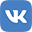 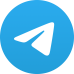 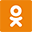 